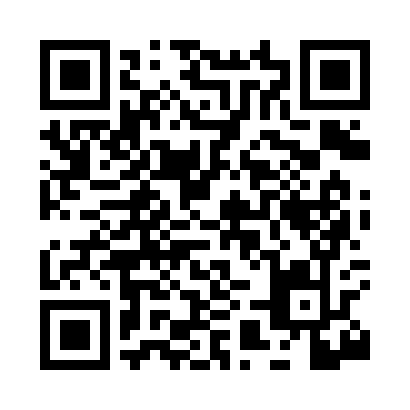 Prayer times for Amana, Iowa, USAWed 1 May 2024 - Fri 31 May 2024High Latitude Method: Angle Based RulePrayer Calculation Method: Islamic Society of North AmericaAsar Calculation Method: ShafiPrayer times provided by https://www.salahtimes.comDateDayFajrSunriseDhuhrAsrMaghribIsha1Wed4:366:031:054:578:079:342Thu4:346:021:044:588:089:363Fri4:326:001:044:588:099:374Sat4:315:591:044:588:109:395Sun4:295:581:044:598:119:406Mon4:275:571:044:598:129:427Tue4:265:561:044:598:139:438Wed4:245:541:045:008:149:459Thu4:235:531:045:008:159:4610Fri4:215:521:045:008:169:4711Sat4:205:511:045:008:179:4912Sun4:185:501:045:018:189:5013Mon4:175:491:045:018:199:5214Tue4:155:481:045:018:209:5315Wed4:145:471:045:028:219:5516Thu4:125:461:045:028:229:5617Fri4:115:451:045:028:239:5818Sat4:105:441:045:038:249:5919Sun4:085:431:045:038:2510:0020Mon4:075:421:045:038:2610:0221Tue4:065:421:045:038:2710:0322Wed4:055:411:045:048:2810:0423Thu4:045:401:045:048:2910:0624Fri4:025:391:045:048:3010:0725Sat4:015:391:055:058:3110:0826Sun4:005:381:055:058:3210:1027Mon3:595:371:055:058:3210:1128Tue3:585:371:055:068:3310:1229Wed3:575:361:055:068:3410:1330Thu3:575:361:055:068:3510:1431Fri3:565:351:055:068:3610:15